РЕШЕНИЕот 29.06.2015 г. № 151с. Усть-НицинскоеОб отмене решений Думы Усть-Ницинского сельского поселения      Заслушав и обсудив информацию главы Усть-Ницинского сельского поселения Судаковой К.Г., Дума Усть-Ницинского сельского поселения       РЕШИЛА:Решение Думы Усть-Ницинского сельского поселения от 30.04.2015 № 144 «О переводе ставки специалиста 1 кат. Думы Усть-Ницинского сельского поселения в Администрацию Усть-Ницинского сельского поселения» отменить.Решение Думы Усть-Ницинского сельского поселения от 30.04.2015 № 145 «О внесении изменений в структуру администрации Усть-Ницинского сельского поселения, утвержденную решением Думы Усть-Ницинского сельского поселения от 29.10.2013 № 9 «об утверждении структуры администрации Усть-Ницинского сельского поселения» (с измен. от 27.12.2013 г. № 34, от 30.09.2014 г. № 90, от 26.02.2015 г. № 126)» отменить.Решение Думы Усть-Ницинского сельского поселения от 30.04.2015 № 146 «О внесении изменений в Должности муниципальной службы, устанавливаемые в органах местного самоуправления Усть-Ницинского сельского поселения, утвержденные решением Думы Усть-Ницинского сельского поселения от 15.08.2013 г. № 299 (с измен. от 26.03.2014 г.)» отменить.Настоящее решение опубликовать в «Информационном вестнике Усть-Ницинского сельского поселения».Глава Усть-Ницинскогосельского поселения                                                                 К.Г. Судакова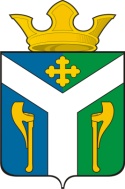 ДУМАУсть – Ницинского сельского поселенияСлободо – Туринского муниципального районаСвердловской области